Business nameBusiness plan[Insert date]© State of Queensland, 2013.The Queensland Government supports and encourages the dissemination and exchange of its information. The copyright in this publication is licensed under a Creative Commons Attribution 3.0 Australia (CC BY) licence.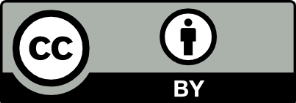 Under this licence you are free, without having to seek our permission, to use this publication in accordance with the licence terms.You must keep intact the copyright notice and attribute the State of Queensland as the source of the publication.Note: Some content in this publication may have different licence terms as indicated. For more information on this licence, visit http://creativecommons.org/licenses/by/3.0/au/deed.enHow to use this business plan templateA business plan is a document that details how you will handle all the important aspects of your business. This business plan template is designed for both new and established businesses and covers the key areas of business planning:market researchmarketing planninglegal and risk management planningoperational planninghuman resources planningfinancial planning.Save a version of this Word document to your own computer. Work through the template section by section. Each section contains a brief overview of the area you will research and write about, and a list of questions to answer. There are links to a range of useful resources throughout the template. These resources provide more information about a topic and will help you give more detailed responses. When you have finished answering all the questions you will be able to create an action plan that outlines the actual tasks you need to complete to achieve your goals.Once your business is up and running, it is a good idea to regularly review and update your business plan. Note: This template is offered as a guide only. Feel free to add, delete or reformat any text as required. Contents1.0	Executive summary	52.0	Product/service and market analysis	63.0	Marketing strategy and plan	114.0	Legal matters and risk management	155.0	Operating plan	216.0	Human resources plan	267.0	Financial plan	318.0	Action plan	349.0	Appendix	35Executive summaryThe executive summary is the first section of your plan, but it's best to write it last when you have a clear understanding of the direction of your business. Your executive summary ‘sells’ the whole concept of your business. It should be convincing and excite the reader (who might be your bank manager or a potential investor). So it’s important to use strong, enthusiastic language that answers the following questions:What is your business vision?What is your legal structure?What products and services do you offer?Who are your customers?What sets you apart from your competitors?How will you create a market for your products and services?How will you operate?What are your financial projections?How will your business/industry evolve?Who owns/manages your business?Product/service and market analysisMarket research will help you develop marketing and sales strategies based on what you find out about your customers, competitors and industry environment. (Also refer to Target segments and Competitive analysis in the Marketing strategy and plan section.)Products and services You need a good understanding of your products/services in terms of key features and benefits to a potential customer, any limitations and the basis of the cost and sale price.Resources to help you complete this section:Customer value proportion and unique selling pointsPricing products and servicesDescribe the key features of your products/services: Describe the benefits of your products/services: Describe any limitations of your products/services: What is the cost and sale price of your products/services? Are there any substitutes for your products/services?Market analysisUsing a range of market research resources and different market research methods, gather important data about the market for your products/services and feasible levels of demand. Briefly describe your market (e.g. local/regional/national market, target customers, seasonal influences, price ranges, growing/declining market):Industry description and outlookIf you have accurate information about your industry, and any current and upcoming market trends, you give your business the best chance to capitalise on opportunities that may arise.Describe the industry you are in (e.g. age, present structure, size in terms of $ and volume):Describe any major trends (both past and future) affecting your industry:What are the chief characteristics of the market (e.g. growth industry, competitive nature, government involvement, high production costs)?SWOT analysisUse a SWOT analysis to identify strengths, weaknesses, opportunities and threats.Record the results of your SWOT analysis in the columns below. Also describe the strategy/strategies for addressing each item:Marketing strategy and plan Phase 1 – Develop your marketing strategyCurrent situationThe best place to start is to collate and review your internal and external insights.Resources to help you complete this section:Develop your marketing strategy in 6 stepsKeep in mind what you’ve learned during your product, service and market analysis in the previous section.Marketing objectivesAs a business, it’s important to figure out exactly what you’re aiming to achieve.Set clear, realistic and measurable marketing objectives.Make sure that you have the ability to track and measure.Resources to help you complete this section:Develop your marketing strategy in 6 stepsTarget segmentsThe foundation for effective marketing is to truly understand your customers.Resources to help you complete this section:Develop your marketing strategy in 6 stepsRead more about target segments and the STP process Complete the customer profile chart.3.3.1 Customer profile chartThink about what you know about your target customers. Add brief notes in the fields below to create customer profiles to help you segment your market.Competitive analysisTo gain a sustainable advantage, you must assess the competitive landscape.Resources to help you complete this section:Read more about identifying your competitive advantage and value proposition.Complete the competitor profile chart below.3.4.1 Competitor profile chart Create a profile for each of your competitors by adding brief notes in the fields below. Your next step: Continue to evaluate competitors and use this information to identify gaps in the market and enhance your marketing strategy. Brand positioningBrand represents who you are, what you stand for and how you are different. 
Resources to help you complete this section:branding your businessidentifying your competitive advantage and value proposition.3.5.1 Customer value propositionUse our template to develop your value proposition Add/insert your final CVP here.3.5.2 One-page brand strategyAssess your ideal brand positioning against the 3 Cs: true to your company, compelling to customers and different from competitors.Resources to help you complete this section:branding your business.3.6 Marketing programsTo help direct the marketing actions you need to take, summarise your big themes/focus areas.
Resources to help you complete this section:writing a marketing strategy and planbusiness marketing basics and the 7Pscustomer lifecycle marketing.Phase 2 – Translate into your marketing planMarketing tacticsBased on your strategy, you’ll be well placed to identify the appropriate tactics.Learn more about translate your marketing strategy into a marketing plan.Refer to guides such as advertising your business and using direct marketing.Use our templates to do a marketing channel audit and marketing collateral review.Key actionsTo make your marketing initiatives happen, you need to get right into the detail. Consider your capability and capacity to deliver the programs.3.7.1 Marketing action plan templateResources to help you complete this section:Translate your strategy into your marketing planRefer to your business plan and list your high-priority marketing initiatives. Describe what you need to do in as much detail as required. Rename or adjust the fields to make relevant to your business. Continue to update and refer to your marketing action plan. Business controlsTo evaluate marketing effectiveness, you need to know what and how to report.Discover more about the requirements for business controls.Set KPIs for initiatives that contribute towards your objectives.Sales Successful selling involves using the right distribution methods, keeping good records and developing relationships with customers.What method(s) will you use to sell your products and services (e.g. direct marketing, telephone, mail order, retail)? Sales analysis and forecast Using sales history and/or market research, you can forecast the number and value of sales you expect to make. You can then set sales targets and plan how to reach them.What are your current and proposed total sales ($), volume (units) and market share (%) for the next 2 years?What is your sales plan for reaching these targets?How can you maintain/increase your market share over the next 2 years (i.e. what is your general marketing strategy)?Legal matters and risk managementBusiness structure	A business can be legally structured in several ways. Choosing the best legal structure for your business is one of the first and most important decisions you need to make.Briefly describe the legal structure of your business:Contracts, licences and agreementsYou need to understand your legal rights and responsibilities as a business owner and know when to seek professional advice. What licences, contracts or agreements currently relate to your business? Note any action required for each:Intellectual propertyIntellectual property (IP) can give your business its competitive advantage. Conducting an IP audit will help you find out what IP assets you have, and how you can protect them.Briefly describe your IP assets. What protection do they have?InsuranceChoosing the right insurance will help you manage and reduce potential risks. You should regularly review and update your insurance, especially as your business grows or changes.Describe your business insurance - including items and sums insured, premium paid and the frequency of the review of your insurance needs: LeasesBefore you sign a lease, you need to be confident that you understand and can meet all the terms and conditions.If your business operates from leased premises, are you familiar with all the terms and conditions in relation to:EmployeesAs an employer, it is important for you to understand employment-related legislation and your obligations towards your employees.Are you aware of your responsibilities in the following areas?FinancialAre you aware of your legal responsibilities regarding:Risk managementRisk management is about preparing for internal and external scenarios that may directly affect your business:Use the table below as a starting point for your risk management plan: (L = low, VL = very low, M = medium, H = high, VH = very high)Legal and ethical tradingLegal and ethical conduct protects your business from legal risks but also builds a strong reputation and earns long-term customer loyalty.Do you need to comply with any codes of practice?Which business activities are regulated under Australian Consumer Law?Do you and your staff understand your legal obligations to customers regarding guarantees, warranties and refunds?How will you comply with customer privacy laws? ConclusionKey points for action plan (e.g. to raise with your business adviser):Operating planLocationChoosing where to locate your business is an important decision that requires research and planning.Briefly describe your location requirements (e.g. space, type of building, zoning, access, parking):ProductionUnderstanding your production processes will help to standardise your operations and create efficiency. It may also generate ideas for future innovation.How and where are your products or services produced?What costs are involved in production?Have you documented standard procedures? What quality control measures do you use?Do you have any strategies for new product development?Current performanceBenchmarking is a way of measuring your performance against similar-sized businesses in your industry. Rate these operational features relative to the industry average.Customer management How will you keep customer records? Describe your customer credit policy (e.g. payment terms, invoicing, managing debtors) Plant and equipmentBecause of the potentially large costs involved, you may wish to be guided by advice from your accountant or business adviser.What plant and equipment do you need to operate your business?How do you plan to finance your plant and equipment (rental, lease or buy)? What are the ongoing operating costs and maintenance requirements?List of major suppliersUsing the Yellow Pages is a good way to find suppliers. Attending industry events and exhibitions is a good way to examine potential suppliers’ products and services.Who are your main suppliers and what terms do they offer? Stock and inventoryYou will need to keep track of the items you sell, use or manufacture. The stock control system you use will depend on the size of your business and the type of stock you use.What are your storage requirements (e.g. capacity, access, regulations, safety, product deterioration)?What inventory control system will you use?Business continuityBusiness continuity planning involves developing a practical plan to keep your business operating after an incident or crisis.Do you need to develop a business continuity plan?ConclusionKey points for action plan (e.g. to raise with your business adviser):Human resources planIn this part of the business plan you will review staff functions, job descriptions, human resource policies, workforce planning and training. Management and key personnelStarting and running a business requires specific skills so it's essential to identify the skills you already have, and the ones you may need to improve or learn. What is your organisational structure?Describe the skills and experience of the owners and key personnel:Have job descriptions (outline of duties) and job specifications (education, experience and personal qualities required) been prepared for key personnel? Do you have a performance assessment process in place?Include details of employment conditions which may list awards or workplace agreements under which staff are employed.Include details of business advisers and other external contacts:Staff In your business, your employees will be your most valuable asset. In most cases they will also be your greatest cost, so it's important to hire the right people.Detail the total number of staff employed in the different categories, and wage expense.TrainingTraining helps you get the most out of your staff and increases their job satisfaction, which can help you retain staff and avoid the expense of recruitment.Current and required qualifications/skill levels of staff are rated 1-10 as follows:The following external training programs will be attended over the next 12 months:Structured on-the-job training will be conducted over the next 12 months:RecruitmentIf you need to hire staff for a new business venture or to support growth in an existing business, you should spend time setting up recruitment processes.Do you have processes in place for recruitment and interviewing?Do you have a staff code of conduct?Do you have a staff induction program?Succession planningIf you have spent many years developing and growing your business, selling it on the open market may not appeal to you as much as passing it on to someone you know and trust.Have you formally documented a succession plan?ConclusionKey points for action plan (e.g. to raise with management and/or business adviser):Financial planAlthough you can prepare you own financial statements or forecasts, it may help to work with your accountant or business adviser. You can also use the financial statements in our sample business plans as a guide. Start-up or expansion costsOne of the most common causes of new business failures is not having enough start-up capital to meet expenses, especially in the first 6-12 months of starting.Use the start-up costs calculator to work out your required start-up capital. Profit and loss forecastA profit and loss forecast involves listing your planned expenses and calculating the sales targets needed to reach your profit goals.Download the financial statements spreadsheet to help prepare your profit and loss forecast. Cash flow forecastCash flow forecasting is a management tool that helps you estimate whether you will have enough cash to pay your business expenses when they become due.Download the financial statements spreadsheet to help prepare your cash flow forecast. Balance sheetA balance sheet shows your business’s assets (what you own), liabilities (what you owe) and owner’s equity (total assets minus total liabilities) at a given point in time.Download the financial statements spreadsheet to help prepare your balance sheet. Financial ratiosFor an existing business, you can assess your performance by completing the following financial ratios (based on profit and loss reports and balance sheets for the last 2 years).ConclusionKey points for action plan (e.g. to raise with your business adviser):Action planYou have now completed all the major parts of your business plan.In order for your plan to become a reality, actions have to be coordinated and placed into a time frame. Add the action items you identified at the end of each section above to the following action plan schedule.Regular contact should be maintained with your business advisers to review the outcomes of this action plan.AppendixThis appendix will contain copies of relevant documents that will improve a reader’s appreciation of your business and its goals. The checklist on the following page indicates information you could include.Executive summary 	References from customers and suppliers	Copies of business agreement/business name registration	Awards, details of significant milestones	Product/service and market analysisPatents, trademarks and copyrights	Photos of products, equipment and facilities	Marketing planMarketing material including brochures, advertisements	Market research reports	Media releases, features, articles	Operating planQuality control and procedures manuals	Human resources planResumes of key people, references	Organisation chart	Training certificates, degrees	Legal matters and risk managementPartnership agreements, company memorandum and articles of association	Employment contracts	Lease and loan documents	Service agreements	Finance planProfit and loss (previous year)	Balance sheet (previous year)	Ratio analysis	Annual profit budget	Annual cash flow forecast	Debtor and creditor analysis	DETAILS OF BUSINESSBusiness name:Date registered:Owners:Australian business number (ABN):Australian company number (ACN):Tax file number (TFN):Address:Phone, fax and email:StrengthStrategyWeaknessStrategyOpportunitiesStrategyThreatStrategyKey variablesYour customersDemographicagegendermarital statusincomeeducationoccupationetc.Psychographicpersonality (e.g., outgoing, conscientious)lifestyle (focus of everyday routines, e.g., work, health or family)values (e.g., animal welfare, fair trade or sustainability)interests (e.g., hobbies)etc.Behaviouralusage or buying behaviour (e.g., daily or seasonal)channels (e.g., buying instore or online)benefits valued (e.g., price, convenience or quality)etc.Geographiccountrystateregionsuburbetc.Key factorsCompetitor ACompetitor BCompetitor CBusiness profile (e.g., history, locations, employees, customers) Products and services (e.g., range, distribution and brands) Pricing model (e.g., prices and payment options) Customer service (e.g., standards, reputation and online ratings and reviews) Supply chain (Whose products do they sell? Are they an exclusive distributor?) Brand difference (What gives them an advantage – are they the cheapest, fastest, biggest, etc.?) Marketing approach (Their channels and messages. Review their social media, website, and presence in local media.) VisionThe long-term ambition for your businessPurposeYour ‘why’ – it’s your main reason for being in businessValuesThe behaviours that your business valuesPromiseYour compelling commitment to everyonePersonalityYour voice – your tone, manner and styleProofYour evidence – emotional and rational benefitsInitiativeTasksTeam member/supplierTimingBudgetKPIsSegmentCurrent yearCurrent yearCurrent year2nd year 2nd year 2nd year 3rd year3rd year3rd year(e.g. by area, product, store, customer type, distribution method)Total $Vol. (units)Market share %Total $Vol. (units)Market share %Total $Vol. (units)Market share %Total sales ($)$$$Licence/contract/agreementCurrent statusActionOperational licences, permits or registrationsBusiness purchase or sale contractFranchise agreementPlant and equipment purchase or maintenanceAdvertising contractsDistribution rightsPurchase or supply contractsService contractsLoan/finance contractsAgreements with customers and contractorsCooperative agreements with other businessesIP assetType of protectionExpiry dateConditions of protectionItemYes/NoActionLease terms and conditionsRent payment provisions (advance, review, formula)Term options and expiry datesAssignment or transfer of leasePermitted use and restrictionLocation/zoning/real property descriptionRelocation or demolition clauseBody corporate detailsOutgoingsResponsibility for repairs and maintenanceTrading hour requirementsGovernment and town planning regulationsItemYes/NoActionSuperannuationWorkers’ compensationTax (PAYG and payroll)Termination of employmentIndustrial disputesWorkplace health and safetySex discriminationHuman rights and equal opportunityParental leaveNegligenceHoliday and long service leaveEmployment contractsIndustry awardsHiring apprentices/traineesYes/NoActionLiability and legal structure of businessTax (GST, BAS statements, FBT)Keeping statutory records and receiptsCustomer credit policyRisk descriptionLikelihoodImpactPriorityPreventative actionContingency plansOperational featureRating out of 10Rating out of 10Methods for improvementOperational featureCurrentExpected (in next 6 months)Methods for improvementCostQualityWastageFlexibilitySkill levelsDependabilitySchedulingDowntimeSafetyServiceTechnologyInnovationDescription of plant or equipment ItemNumber requiredCost and how financedOngoing costs - maintenance strategyNameProduct/serviceVolume purchasedTrading termsAlternate suppliersNamePositionSkills and experienceNameContact detailsAccountant:Solicitor:Bankers:Trade or industry association:Consultants:Insurance company:Other:Number of staffNumber of staffNumber of staffWages $Wages $Wages $Current yearNext year 1Next year 2Current yearNext year 1Next year 2AdministrationAccountingITLegalMarketing/salesManagementProductionResearch/technologyOtherTOTALActual (1-10)Projected (1-10)AdministrationAccounting/bookkeepingITLegal Marketing/salesManagementProductionResearch/technologyOtherStaff memberTraining course details	DateDurationCostStaff memberTraining course details	DateDurationCostRatioFormulaDefinitionResultGross profit margin (%)(Gross profit x 100) ÷ SalesThe gross profit margin is gross profit expressed as a percentage of sales. A key indicator of your business’s overall financial health and production efficiency.Net profit margin (%)(Net profit x 100) ÷ SalesThe net profit margin is net profit expressed as a percentage of sales. Shows how effectively your business turns sales into profit.Break-even pointFixed costs ÷ Gross profit marginThe break-even point is the point at which total revenue equals total expenses. Shows the minimum sales required to cover costs (i.e. to ‘break even’).Margin of safetyTotal sales – Break-even pointShows how much actual or forecasted sales exceed the break-even point. Shows how much ‘breathing room’ you have (i.e. how much sales can drop before you start making a loss).Current ratioCurrent assets ÷ Current liabilitiesA measure of your business' liquidity (i.e. ability to repay short-term debts). A ratio below 1 shows liquidity problems.Current trading level per monthAnnual sales ÷ 12Used to determine average monthly sales. Useful for analysing and setting sales targets.Budget sales level[Overheads + drawings + loan (principal)] ÷ Gross profit marginThis ratio indicates the level of sales needed to achieve the desired profit on drawings and the repayment of the principal.Debtor days(Trade debtors x 365) ÷ Credit sales per yearThis ratio approximates the average number of days debtors are outstanding.Creditor days(Trade creditors x 365) ÷ Credit purchases per yearThis ratio approximates the average number of days creditors are outstanding.Days stock(Closing stock x 365) ÷ Material used or stock purchasesThis ratio approximates the number of days stock is held without replenishment.Stock turnoverCost of goods sold ÷ Average stock valueThis ratio is used to approximate the number of times in a year the stock turns over. Greater stock turn reduces working capital.Gearing ratio (%)(Borrowed funds x 100) ÷ Total assetsThis ratio is used to ascertain the extent to which the total assets of the business are used for borrowed funds.Debt to equity ratioTotal liabilities ÷ Owner’s equityThis ratio shows the relative proportion of owner’s equity and debt used to finance your business’s assets.Asset turnover per annumTotal sales ÷ Total assetsThis ratio is used to show the extent to which total assets are used to produce sales.ActionDate initiatedDate for follow upPerson responsibleDeadlinesOutcomeCosts